Πρόγραμμα Κατάρτισης:Προετοιμασία για την Πιστοποίηση βάσει των ΠΕΠ.Συστήματα Ψύξης και Κλιματισμού(LL RA 23/2)ΑΝΑΓΚΗ ΚΑΤΑΡΤΙΣΗΣ:Η προετοιμασία των συμμετεχόντων  για την πιστοποίηση βάσει των ΠΕΠ, σε ότι αφορά το επαγγελματικό πεδίο «Συστήματα ψύξης και Κλιματισμού» (επίπεδο 4)ΣΤΟΧΟΙ:Μετά την ολοκλήρωση του προγράμματος οι καταρτιζόμενοι θα είναι σε θέση , σε σχέση με τα «Συστήματα Ψύξης και Κλιματισμού» (επίπεδο 4) να:Γνωρίζουν τη γενική θερμοδυναμική θεωρία, τον κύκλο ψύξης, τα διαγράμματα, τις ιδιότητες των ψυκτικών μέσων Επιλέγουν τα σωστά υλικά ανάλογα με την εφαρμογήΕξηγούν τα κατασκευαστικά σχέδια και να αναγνωρίζουν τα δομικά στοιχείαΑναγνωρίζουν τα συστήματα μονάδωνΠρογραμματίζουν την προετοιμασία του χώρου και τις εγκαταστάσεις των προνοιώνΥπολογίζουν τα δελτία ποσοτήτωνΟργανώνουν την εγκατάσταση του συστήματος, τη δοκιμαστική λειτουργία ,και τη διαδικασία ρύθμισηςΑναλύουν τις παραμέτρους λειτουργίας, ρυθμίζουν και καταγράφουν τις μετρήσεις Εφαρμόζουν τις καλές πρακτικές για φιλικό προς το περιβάλλον χειρισμό του συστήματοςΕντοπίζουν και αναλύουν τις βλάβες και τις διαρροέςΠΡΟΣ ΠΟΙΟΥΣ ΑΠΕΥΘΥΝΕΤΑΙ:Τεχνικοί Ψύξης και Κλιματισμού, άνεργοι και τεχνικοί που θέλουν να πιστοποιηθούν βάσει των ΠΕΠΔΙΑΡΚΕΙΑ: 60 ώρεςΚάθε Δευτέρα και Πέμπτη από  2/10/2023  - 27/11/2023 (5.00 - 9.30 μμ), τριάντα (30) λεπτά διάλειμμαΓΛΩΣΣΑ:  ΕλληνικήΕΙΣΗΓΗΤΗΣ: Ιωάννης Τσολιάς,Κυριάκος Κυριάκου,Στέλιος Θεοφάνους ,Μάριος ΚωνσταντίνουΑΡΙΘΜΟΣ ΔΙΑΘΕΣΙΜΩΝ ΘΕΣΕΩΝ: 16ΜΕΘΟΔΟΙ ΚΑΤΑΡΤΙΣΗΣ: Κατά πρόσωπο μάθηση, θεωρητική και πρακτική άσκησηΕΚΠΑΙΔΕΥΤΙΚΑ ΜΕΣΑ/ΕΞΟΠΛΙΣΜΟΣ:Σημειώσεις, φωτογραφίες και παρουσιάσεις σε PowerPoint μέσω Η/Υ, βιντεοπροβολέας, ταινίες, Επαγγελματικός εξοπλισμός και εργαλεία. 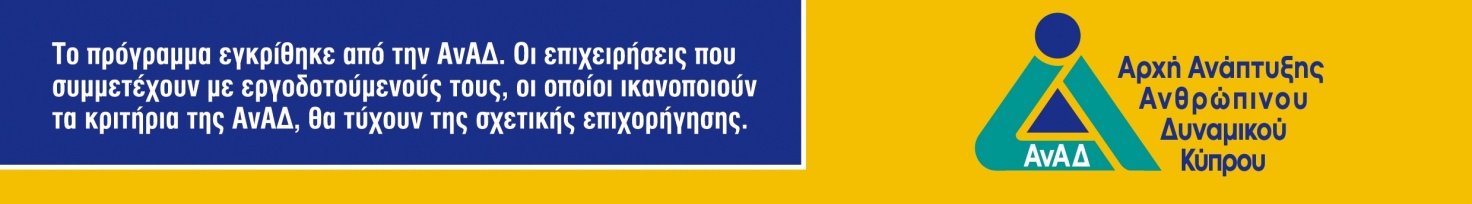 ΑΝΑΛΥΤΙΚΟ ΠΡΟΓΡΑΜΜΑ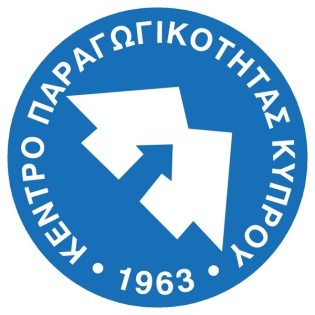 ΨΗΛΗ ΠΑΡΑΓΩΓΙΚΟΤΗΤΑ ΓΙΑΨΗΛΟ ΒΙΟΤΙΚΟ ΕΠΙΠΕΔΟHIGHER PRODUCTIVITY FORHIGHER STANDARD OF LIVINGΗμερομηνίες Διεξαγωγής:2.10.2023  –  27.11.20232.10.2023  –  27.11.20232.10.2023  –  27.11.2023Τόπος Διεξαγωγής: Εργαστήρια  Κέντρου Παραγωγικότητας Κύπρου,Ελπίδος 1, Λινόπετρα, Λεμεσός.             Εργαστήρια  Κέντρου Παραγωγικότητας Κύπρου,Ελπίδος 1, Λινόπετρα, Λεμεσός.             Εργαστήρια  Κέντρου Παραγωγικότητας Κύπρου,Ελπίδος 1, Λινόπετρα, Λεμεσός.            Υπεύθυνος Προγράμματος:Ιωάννης ΤσολιάςΤηλ.: 24812350, Φαξ: 24430446, Email: itsolias@kepa.mlsi.gov.cyΙωάννης ΤσολιάςΤηλ.: 24812350, Φαξ: 24430446, Email: itsolias@kepa.mlsi.gov.cyΙωάννης ΤσολιάςΤηλ.: 24812350, Φαξ: 24430446, Email: itsolias@kepa.mlsi.gov.cyΔικαίωμα Συμμετοχής:
 €400 το άτομοΔικαίωμα Συμμετοχής:
 €400 το άτομοΕπιχορήγηση ΑνΑΔ:€320 το άτομοΥπόλοιπο πληρωτέο στο ΚΕΠΑ: €80 το άτομο  Δευτέρα,  2/10/2023                                                                                 Εισαγωγή- Μονάδες- Κατεργασίες                                                                                                                                                                 Αναγνώριση μηχανολογικού σχεδίου, κατανόηση συμβόλων και αναγνώριση κτηριακής   εγκατάστασης Αναγνώριση των δομικών στοιχείων του φέροντα οργανισμού και άλλων ευαίσθητων σημείωνΕπεξήγηση βασικής ορολογίας και τεχνικών λέξεων στα ελληνικά και αγγλικάΑναγνώριση και μετατροπή μονάδων μέτρησηςΥπολογισμός απαραιτήτων υλικώνΕτοιμασία δελτίων ποσοτήτωνΑναγνώριση λειτουργίας μηχανημάτων ψύξης και κλιματισμούΑνάγνωση και χρήση των τεχνικών εγχειριδίων του κατασκευαστή  Πέμπτη, 5/10/2023    Εισαγωγή- Μονάδες- Κατεργασίες- Αρχή λειτουργίας-τύποι συστημ. και υλικά                                                                                                                                             Λειτουργία οργάνων και συσκευών μέτρησης Επιλογή σωλήνων, εξαρτημάτων και ψυκτικών ρευστώνΚοπή, συγκόλληση, στήριξη, καθαρισμός και αποθήκευση σωλήνων.Πλήρωση, ανάκτηση, αποθήκευση και μεταφορά ψυκτικών ρευστώνΑρχή λειτουργίας των ψυκτικών κύκλων και διεργασιώνΤα υλικά που απαρτίζουν τα ψυκτικά συστήματα, η χρησιμότητα και λειτουργία κάθε εξαρτήματος Τύποι συμπιεστών, ατμοποιητές, εκτονωτικοί μηχανισμοί, συμπυκνωτέςΟι δυνατότητες λειτουργίας των συστημάτων ψύξης Δευτέρα,  9/10/2023  Αρχή λειτουργίας- τύποι συστημ. και υλικά-Κενό, στεγανότητα, ανάκτηση και                                                                                                                                                έλεγχοιΑρχή λειτουργίας των ψυκτικών κύκλων και διεργασιώνΤα υλικά που απαρτίζουν τα ψυκτικά συστήματα, η χρησιμότητα και λειτουργία κάθε εξαρτήματος Τύποι συμπιεστών, ατμοποιητές, εκτονωτικοί μηχανισμοί, συμπυκνωτέςΟι δυνατότητες λειτουργίας των συστημάτων ψύξηςΧρήση αντλίας κενούΈλεγχος της αντοχής και της στεγανότηταςΤο πρότυπο CYS ΕΝ 378, υπολογισμός πίεσης δοκιμής  Πέμπτη, 12/10/2023                                                                       Κενό, στεγανότητα, ανάκτηση και έλεγχοιΒασικές αρχές και μέθοδοι πλήρωσης του συστήματος με τη χρήση της ψηλής πίεσης, με τη μέτρηση της έντασης ρεύματος του συμπιεστή, με τη χρήση ζυγαριάς, με τη μέτρηση της υπερθέρμανσης, με τη μέτρηση της υπόψυξης, με τη χρήση δείκτη ροήςΜέθοδοι ελέγχου του συστήματοςΑνάκτηση ψυκτικού μέσου, υγρού-αερίου, push-pull, ψύξη κυλίνδρου  Λειτουργία και ανάγνωση των οργάνων μέτρησης, όργανα ελέγχου, θερμόμετρο, μανόμετρο, πολύμετροΜετρήσεις παραμέτρων, θερμοκρασία, πίεση. ηλεκτρική τάση, ηλεκτρική ένταση  Δευτέρα,  16/10/2023                                                                                 Έλεγχος διαρροών και κανονισμοί Νομοθεσία και Κανονισμοί για τον χειρισμό των φθοριούχων ρευστών Καταγραφή και συμπλήρωση τυποποιημένων εγγράφωνΟ Κανονισμός ΕΚ1516/2007, προκαταρκτικός έλεγχος εσωτερικής και εξωτερικής μονάδας, εμφανείς σωληνώσεις, σύνδεσμοι και βαλβίδες. Άμεση μέθοδος, ηλεκτρονικός ανιχνευτής, χρήση χρωστικών και φωσφορούχων  ουσιών, χρήση σαπουνόφουσκων και αφρωδών διαλυμάτων. Έμμεση μέθοδος, πίεση, θερμοκρασία, ρεύμα συμπιεστή, στάθμη υγρών, ποσότητα επαναπλήρωσης  Πιθανή βλάβη ή διαρροή, απώλεια ψυκτικού, ηλεκτρική βλάβη, βλάβη στο συμπιεστή, βλάβη σε επιμέρους σύστημα Τύποι διάβρωσης στα ΣΨΚΠρόγραμμα συντήρησης. Προληπτική συντήρηση. Ενέργειες συντήρησης   Πέμπτη, 19/10/2023                  Mικρά συστήματα - Συστήματα ψύξης επαγγελματικών συσκευών                   Προετοιμασία χώρου και εγκατάσταση πρόνοιας Εγκατάσταση συστήματος Δοκιμαστική λειτουργία εγκατάστασης και διαδικασίες ρύθμισηςΈλεγχος εγκατάστασης και καταγραφή μετρήσεων  Εντοπισμός και διάγνωση βλάβης ή διαρροής Επιδιόρθωση, έλεγχος βλάβης ή διαρροή και ρύθμιση συστήματοςΠρογραμματισμένη προληπτική συντήρηση συστήματος Δευτέρα, 23/10/2023                 Συστημάτα αερισμού, εξαερισμού και ανάκτησης θερμότηταςΕγκατάσταση εξαεριστήρων, συσκευών ανάκτησης θερμότητας, φίλτρων και φουγάρων με τα απαραίτητα εξαρτήματα τουςΣύνδεση συσκευών με φουγάρα και φίλτρα Δοκιμαστική λειτουργία και ρύθμιση εγκατάστασηςΈλεγχος εγκατάστασης και καταγραφή μετρήσεων Πέμπτη, 26/10/2023                 Συστήματα κλιματισμού διαιρούμενου με χρήση ψυκτικών ρευστώνΠροετοιμασία χώρου και εγκατάσταση πρόνοιαςΕγκατάσταση και σύνδεση εσωτερικής και εξωτερικής μονάδας  Δοκιμαστική λειτουργία εγκατάστασης και διαδικασίες ρύθμισης. Έλεγχος εγκατάστασης και καταγραφή μετρήσεων Εντοπισμός και διάγνωση βλάβης ή διαρροήςΕπιδιόρθωση, έλεγχος βλάβης ή διαρροής και ρύθμιση συστήματοςΠρογραμματισμένη προληπτική συντήρηση συστήματος  Δευτέρα,  6/11/2023      Ημικεντρικά και κεντρικά συστήματα κλιματισμού με χρήση ψυκτικών ρευστών             Προετοιμασία χώρου και εγκατάσταση πρόνοιαςΕγκατάσταση μονάδων και σωληνώσεων, καθαρισμός και έλεγχος διασωληνώσεων Έλεγχος εγκατάστασης και καταγραφή μετρήσεων Δοκιμαστική λειτουργία εγκατάστασης και διαδικασίες ρύθμισηςΈλεγχος εγκατάστασης και καταγραφή μετρήσεωνΠέμπτη, 9/11/2023                                                                        Βασική Ηλεκτρολογία και συσκευές ελέγχουΒασικές αρχές ηλεκτρολογίαςΕξαρτήματα, σύμβολα και κυκλώματα διαγραμμάτων καλωδίωσηςΗλεκτρική εγκατάσταση συστημάτων ψύξηςΒασικοί ηλεκτρικοί κινητήρες Δευτέρα,  13/11/2023                                                                        Μεγάλα κεντρικά συστήματα κλιματισμούΣύνδεση συστήματος Δοκιμαστική λειτουργία εγκατάστασης και διαδικασίες ρύθμισηςΈλεγχος εγκατάστασης και καταγραφή μετρήσεων Εντοπισμός και διάγνωση βλάβης ή διαρροήςΕπιδιόρθωση, έλεγχος βλάβης ή διαρροής και ρύθμιση συστήματοςΠρογραμματισμένη προληπτική συντήρηση συστήματοςΠέμπτη, 16/11/2023                                                                      Βασική Ηλεκτρολογία και συσκευές ελέγχου                                                                            Αυτόματοι διακόπτες, ηλεκτρονόμοι και ΥπερφορτώσειςΗλεκτρικές συσκευές ελέγχου, θερμοστάτες, διακόπτες πίεσηςΕντοπισμός βλαβών Εγκατάσταση ηλεκτρονικών συστημάτωνΠρογραμματισμός και ρύθμιση ηλεκτρονικών συστημάτων Δευτέρα,20/11/2023                                      Συστήματα κλιματισμού με αντλίες θερμότητας νερού ή αέρα Σύνδεση συστήματοςΔοκιμαστική λειτουργία εγκατάστασης και διαδικασίες ρύθμισηςΈλεγχος εγκατάστασης και καταγραφή μετρήσεωνΕντοπισμός και διάγνωση βλάβης ή διαρροήςΕπιδιόρθωση, έλεγχος βλάβης ή διαρροής και ρύθμιση συστήματοςΠρογραμματισμένη προληπτική συντήρηση συστήματοςΠέμπτη, 23/11/2023             Εργασιακό περιβάλλον και οργάνωση εργασίας-Ασφ. και υγεία στην εργασία                                                                                                                            Προστασία του περιβάλλοντοςΕργασιακό περιβάλλον. Οργάνωση εργασίαςΕκτέλεση εργασιών βάσει προγράμματος και τήρηση ημερολογίου εργασιώνΤήρηση πολιτικής ασφάλειας  και υγείας στην εργασία, Νομοθεσίας και Εσωτερικών Κανονισμών Εργοταξίου Ενέργειες σε περιπτώσεις ατυχημάτων και εκτάκτων καταστάσεωνΑσφαλής χρήση σταθερών και κινητών ικριωμάτων και εξέδρων εργασίας και φορητών σκαλών Αναγνώριση πιθανών κινδύνων στο χώρο εργασίας, εκτίμηση κινδύνων και λήψη προστατευτικών μέτρωνΦιλικός προς το περιβάλλον χειρισμός του συστήματος και του ψυκτικού ρευστούΣυλλογή, διαχωρισμός και διαχείριση αποβλήτων  Δευτέρα,  27/11/2023           Μεγάλα συστήματα ψύξης- εμπορικών και βιομηχανικών εγκαταστάσεων                                                                                                                Προετοιμασία χώρου και εγκατάσταση πρόνοιαςΕγκατάσταση συστήματοςΔοκιμαστική λειτουργία εγκατάστασης και διαδικασίες ρύθμισηςΈλεγχος εγκατάστασης και καταγραφή μετρήσεωνΕντοπισμός και διάγνωση βλάβης ή διαρροήςΕπιδιόρθωση, έλεγχος βλάβης ή διαρροής και ρύθμιση συστήματοςΠρογραμματισμένη προληπτική συντήρηση συστήματος